国家市场监督管理总局认证认可技术研究中心国认研办〔2022〕52号市场监管总局认研中心关于举办2022年第四期“卓越绩效模式评审员培训班”（南京）的通知各有关从业人员：党的十九大报告指出“我国经济已由高速增长阶段转向高质量发展阶段”。《中共中央关于制定国民经济和社会发展第十四个五年规划和二〇三五年远景目标的建议》中提出要“完善国家质量基础设施，加强标准、计量、专利等体系和能力建设，深入开展质量提升行动”，为各地质量工作指明方向。卓越绩效模式是80年代后期美国创建的一种世界级企业的成功管理模式。美国生产力与质量中心（APQC）对一些优秀企业的研究结果表明，卓越绩效模式是世界排名前三位应对二十一世纪质量管理的管理方法之一。卓越绩效模式在各行业的优秀企业中得到了广泛的应用。全球主要经济体采用质量奖励政策引导行业和企业的质量转型升级，政府质量奖励作为一种行政管理手段，越来越受到西方主要国家各级政府的重视。我国经过二十年的持续发展，在政府质量奖励制度建设方面取得可喜成果，据不完全统计，截止2021年11月底，各地省级、地市级政府质量奖设置比率已经分别达到了100%和82.7%。卓越绩效标准成为国内各级政府和行业质量奖的主要评审依据。为协助相关企业推广应用卓越绩效模式，帮助企业提高管理成熟度、增强核心竞争力，推动企业实现高质量发展，国家市场监督管理总局认证认可技术研究中心（简称“市场监管总局认研中心”、英文简称“CCAI”）于2022年在全国范围内举办“卓越绩效模式评审员培训班”（简称“评审员班”），全力打造2022年企业质量管理的高阶课程。培训合格的优秀学员，将推荐参与相关省市质量奖评审工作。“卓越绩效模式评审员培训班”实施具体工作由市场监管总局认研中心下属单位——中认国证（北京）评价技术服务有限公司承担。现将培训有关事宜通知如下：一、培训内容（一）质量与质量发展1.质量发展史。2.国内外质量奖发展。（二）评审员能力素质1.评审员能力分析。2.通用能力与评审技巧。（三）卓越绩效评价准则GB/T 19580解读与案例剖析1.卓越绩效概述。2.标准解读与案例剖析。（四）卓越绩效模式评价方法1.评价概述与要点。2.评价的过程方法。（五）模拟评审与案例分享1.质量奖材料模拟评审。2.质量奖现场模拟评审。二、培训对象1.各级政府质量工作主管部门工作人员。2.拟导入或实施卓越绩效模式的企业中高层人员（从事企业文化管理、战略管理、人力资源管理、风险管理、质量管理等相关工作）。3.拟申报各级质量奖的企业管理人员。4.从事卓越绩效模式咨询、培训、评审的有关人员。三、培训证书培训考试合格者可获得由市场监管总局认研中心颁发的“卓越绩效模式评审员”证书（请参加培训人员携带2张1寸彩色白底证件照片，于报名时交至会务组）。培训证书可在市场监管总局认研中心官网（www.ccai.cc）进行查询。四、培训时间和地点培训时间：2022年9月21日-23日，20日报到报名截止日期：2022年9月16日培训地点：江苏省南京市（具体上课地点另行通知）五、空中课堂为方便学员线上同步学习，培训班同步开设“空中课堂”，学员可以根据自身需求选择通过空中课堂或现场学习的方式进行学习。（一）登陆入口1.市场监管总局认研中心官网专用入口：www.ccai.cc。2.市场监管总局认研中心微信公众号底部“空中课堂”专门用入口。3.空中课堂网址：www.labedu.net.cn。    4.手机端可扫描二维码进入：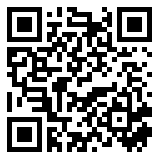 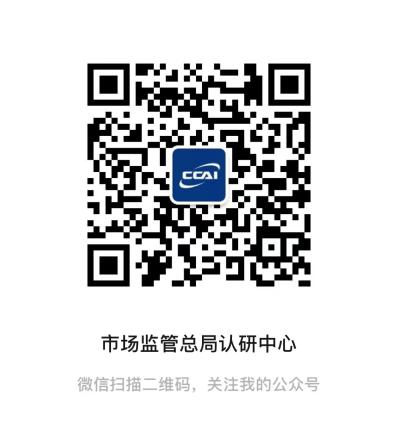 微信公众号                   空中课堂（二）线上线下学习衔接安排1.空中课堂是现场课程的同步线上部分（线下授课同时开设线上直播），选择通过空中课堂学习的学员，视同现场参训，执行“同时间、同课程、同标准、同证书”原则。2.已经选择空中课堂学习的学员（并持有证书），本人在当年内可以选择同课程线下体验一次现场学习，不再另行收取费用和发放培训证书。3.空中课堂报名采用实名制，原则上报名信息与培训证书登载的信息保持一致。六、培训费用（一）本次培训收费：每人收取3500元人民币（含：培训费、教材资料费、证书费）；（二）食宿由会务组统一安排，费用自理，消费自愿。七、报名方式（一）线下或集中报名联系人：王老师 18610243368（微信同步）        谢老师 13718434788（微信同步）        申老师 13120035988（微信同步）请各学员务必于报名截止日前填写报名回执表发送邮件：jzpx@ccai.cc。选择线下报名、线上学习的，可以与报名联系人联系，确认缴费成功后，将及时提供空中课堂登陆密码。（二）线上报名在“空中课堂”中按课程进行报名，报名并缴费成功后将可以参加当期空中课堂学习。选择线上报名缴费、现场学习的，完成缴费后，可与报名联系人联系，便于安排现场学习。八、培训费用收取单位和方式培训费用收取单位：中认国证（北京）评价技术服务有限公司，缴费方式有：（一）汇款缴费请务必于报到日前5个工作日将培训款汇入以下帐号，汇款时请一定注明参加培训的类别及期次，并请将汇款凭证复印件在现场报到时提交。账 户 名：中认国证（北京）评价技术服务有限公司开 户 行：中国建设银行北京朝阳支行（行号：105100010029）银行账号：11001018700053013707（二）网上缴费通过“空中课堂”完成缴费。九、培训监督市场监管总局认研中心致力于加强建筑行业技术人员队伍建设，提升工程质量，始终坚持将研究成果积极转化为全行业质量提升的有效工具，精心组织、周密计划，认真细致地做好每期培训班的安排和服务工作。参训学员对培训过程中的任何意见和建议，可致电：010-82261357，邮箱：jd@ccai.cc。十、专项培训和技术服务合作各工程建筑领域相关机构存在专项能力培训或技术服务需求的，市场监管总局认研中心将结合自身科研政策理论优势，积极予以支持和配合，有关合作事项可致电：18610243368（王老师），010-82261491、18811571033（胡老师）。十一、疫情防控相关要求培训期间，将严格遵守各地关于疫情防控的总体要求，原则上：（一）培训期间，将每日核查参训人员的健康码，符合要求的，方可进入培训场所。（二）每半天对进入培训场所的人员进行登记和检查体温，体温高于37.3度或有干咳等症状的人员不得进入培训场所。（三）适当增加学员座位间隔，原则上保持一米距离，培训场所保持常通风。（四）为每名参训学员提供一次性医用防护口罩，每日不少于一人一枚。上课期间，全体人员应佩戴口罩。附件：2022年“卓越绩效模式评审员”（南京）报名回执表市场监管总局认研中心2022年8月31日附件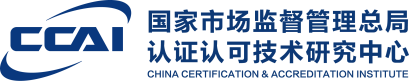 2022年第四期“卓越绩效模式评审员”（南京）报名回执表注：1.汇款缴费请在汇款单上注明“第*期卓越绩效模式评审员培训班”；    2.请务必于报名截止日期前将此表发邮件：jzpx@ccai.cc联系人：王老师（18610243368）、胡老师（18811571033）；    3.发票信息务必与付款单位相关财务信息保持一致，发票一经开出后不便退换。抄送：中心领导，中认国证公司，北京中建协认证中心，存档。市场监管总局认研中心            2022年8月31日印发单位名称单位名称（请填写全称）（请填写全称）（请填写全称）（请填写全称）（请填写全称）（请填写全称）（请填写全称）（请填写全称）（请填写全称）通讯地址通讯地址邮  编邮  编联系人联系人电  话电  话电子邮件电子邮件参加姓名参加姓名性  别职  务职  务职  务首选学习方式首选学习方式首选学习方式缴费方式是否就餐现场   空中课堂现场   空中课堂现场   空中课堂汇款网付否晚餐手  机手  机手  机电子邮箱电子邮箱电子邮箱住  宿住  宿住  宿汇款网付否晚餐单住       合住 单住       合住 单住       合住 汇款网付否晚餐发 票信 息增值税电子普通发票（需提供发票抬头、税号）增值税电子普通发票（需提供发票抬头、税号）增值税电子普通发票（需提供发票抬头、税号）增值税电子普通发票（需提供发票抬头、税号）增值税专用发票（需提供发票抬头、税号、地址、电话、开户银行及账号）增值税专用发票（需提供发票抬头、税号、地址、电话、开户银行及账号）增值税专用发票（需提供发票抬头、税号、地址、电话、开户银行及账号）增值税专用发票（需提供发票抬头、税号、地址、电话、开户银行及账号）增值税专用发票（需提供发票抬头、税号、地址、电话、开户银行及账号）增值税专用发票（需提供发票抬头、税号、地址、电话、开户银行及账号）发 票信 息发票抬头：发票抬头：发票抬头：发票抬头：发票抬头：发票抬头：发票抬头：发票抬头：发票抬头：发票抬头：发 票信 息单位税号：单位税号：单位税号：单位税号：单位税号：单位税号：单位税号：单位税号：单位税号：单位税号：发 票信 息单位地址（非必填）：单位地址（非必填）：单位地址（非必填）：电话（非必填）：单位地址：单位地址：单位地址：电话：电话：电话：发 票信 息单位开户银行（非必填）：单位开户银行（非必填）：单位开户银行（非必填）：账号（非必填）：单位开户银行：单位开户银行：单位开户银行：账号：账号：账号：对培训建议和需求：对培训建议和需求：对培训建议和需求：对培训建议和需求：对培训建议和需求：对培训建议和需求：对培训建议和需求：对培训建议和需求：对培训建议和需求：对培训建议和需求：对培训建议和需求：